American Chemical Society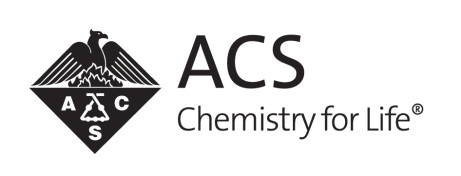 Local Section Innovative Project GrantCoordinator/Planner Evaluation1. What type of activity/event did your ACS Local Section conduct? (Select one.)2. Which of the following did your local section use to publicize your activity/event? (Select all that apply.)3. Did your local section utilize any of the following materials or resources provided by the ACS for your activity/event?4. Which of the following did your local section partner with for this activity/event? (Select all that apply.)5. Estimate the amount of money that was allotted by or contributed to your ACS Local Section for this activity/event according to the source.6. Approximate number of volunteers used to support your activity/event:   7. Approximate the total number of people that attended your activity/event:   8. How effective do you feel your activity/event was in connecting chemistry with the community? (Select one.)Workshop/short courseCommunity outreachStudent outreachTechnical symposia programmingPrint media (newspaper, magazine)Social networkingTelevision coverageWebcast/podcastRadio coverageLocal section/chapter websiteFlyerEmailLocal section/chapter newsletterOther:YesNoNot sureGrade schoolsLibraries/museumsColleges or universitiesCivic organizationsCompanies/industryYouth group (e.g., Scouts, 4-H)ACS Student Member ChaptersOtherACS High School Chem ClubsOur local section had no partners.Your local sectionIn-kind or monetary donationsGrantsIndustry supportVery effectiveSomewhat effectiveNot very effectiveNot at all effectiveN/A